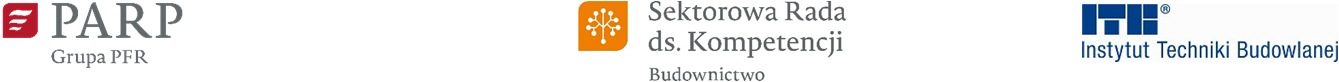 Projekt zatytułowany„SEKTOROWA RADA ds. KOMPETENCJI
w BUDOWNICTWIE”realizowany jest na podstawie umowy nr POWR 02.12.00-00-0006/16-00 podpisanej w imieniu Partnerstwa przez ZZ ’Budowlani’ z Polską Agencją Rozwoju Przedsiębiorczości dnia 22.12.2016 r.Projekt finansowany jest w ramach II Osi priorytetowej POWER ‘Efektywne politykipubliczne dla rynku pracy, gospodarki i edukacji’ i działania 2.12 ‘Zwiększenie wiedzyo potrzebach kwalifikacyjno-zawodowych’ zapewnia Europejski Fundusz Społeczny(EFS) i skarb państwa.Okres realizacji projektu: 01.03.2017 r. – 30.06.2023 r.Celem głównym projektu jest powołanie, organizacja i zapewnienie funkcjonowania,także po jego zakończeniu w 2022 r., Sektorowej Rady ds. Kompetencji wBudownictwie.Rada ma stanowić forum wymiany doświadczeń pomiędzy sferą edukacji formalnej,pozaformalnej i nieformalnej, jednostkami badawczymi a przedsiębiorcamidziałającymi w budownictwie z udziałem instytucji dialogu społecznego (związkizawodowe i organizacje pracodawców), samorządu zawodowego i innychinteresariuszy, działających na rzecz rozwoju sektora budowlanego poprzezzwiększenie wiedzy o jego potrzebach kwalifikacyjno-zawodowych.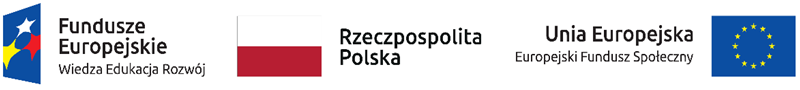 Partnerzy projektu:Związek Zawodowy ‘Budowlani’ z siedzibą w Warszawie (00-641) przy ul. Mokotowskiej 4/6, REGON: 002205002 – będący Liderem PartnerstwaKonfederacja Budownictwa i Nieruchomości z siedzibą w Warszawie (00-508) przy Al. Jerozolimskich 29, lok. 3Polska Izba Inżynierów Budownictwa z siedzibą w Warszawie (00-048) przy ul. Mazowieckiej 6/8Instytut Techniki Budowlanej z siedzibą w Warszawie (00-611) przy ul. Filtrowej 1Instytut Techniki Budowlanej jest odpowiedzialny za realizację Zadania 5 –
Organizacja prac grupy roboczej ds. standaryzacji i certyfikacji.Przedstawiciel Partnera:dr inż. Robert GeryłoWiceprzewodniczący Sektorowej Rady ds. Kompetencji w Budownictwie:prof. dr hab. inż. Leonard RunkiewiczLider Grupy roboczej ds. standaryzacji i certyfikacji:dr hab. inż. Jadwiga Fangrat, prof. ITBAnimator Grupy roboczej ds. standaryzacji i certyfikacji:mgr inż. Małgorzata GłowaczWięcej informacji o projekcie na stronie internetowej:http://srkbud.zzbudowlani.pl/o-projekcie/